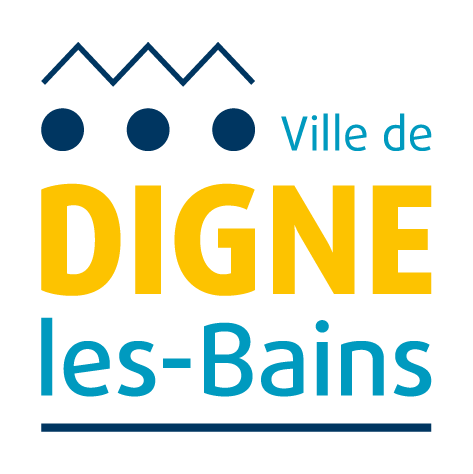 // ANNEXE 1 SERVICE DES SPORTS 2024 //Nom de l’association Tableau récapitulatif de votre demande de subvention 2024I – Nombre de licenciés ou d’adhérents : (joindre un justificatif)II – Renseignements financiers complémentaires (du dernier exercice connu) et précisez l’année : III – Projets spécifiques d’investissement à moyen et long terme que vous auriez (achats importants, embauche etc.) :IV – Résultats sportifs que vous souhaitez mettre en avant :ATTESTATION SUR L’HONNEURJe soussigné (nom et prénom) : ……………………………………………………….………………………, Président(e) de l’association, Certifie la véracité des informations contenues dans le présent dossier,Certifie que l’association est régulièrement déclarée et qu’elle est en règle au regard de l’ensemble des déclarations sociales et fiscales ainsi que des cotisations et paiements correspondants,M’engage à satisfaire aux contrôles réglementaires découlant de l’attribution éventuelle d’une subvention, notamment à fournir la justification de l’emploi des fonds accordés, par l’envoi dans les six mois suivants la fin de l’action du compte-rendu de l’action (participants, impact, réalisation…) et de son compte-rendu financier et à tenir à la disposition de la commune tous livres et pièces comptables,M’engage à respecter le règlement d’attribution des subventions communales de Digne-les-Bains,Le président de l’association (Nom, prénom) : …………………………………………………………………………………………Le ……………………………………..…………., signature : Tout dossier incomplet ne sera pas pris en considérationÀ déposer au Service des Sports ou par mail : smjs@dignelesbains.frAu plus tard le : 12 Janvier 2024FONCTIONNEMENT VIE CLUB€TOTAL des EVENEMENT(S) SPORTIF(S) (annexe 2 à compléter)€ATHLETE(S) DE HAUT NIVEAU (annexe 3 à compléter)€TOTAL SOLLICITÉ A LA VILLE (fonctionnement vie club + annexe 2 + 3)€0 – 11 ans12 – 18 ans– de 18 ans– de 18 ansTotal– de 18 ans+ de 18 ans+ de 18 ansTotal+ de 18 ansTOTALTOTALTOTAL0 – 11 ans12 – 18 ansFGTotal– de 18 ansFGTotal+ de 18 ansFGTOTALArrêté à la date de votre dernière AGMontant des frais de déplacements des compétitionsMontant du résultat financier (bénéfice + ou déficit - )Année             €   €Équipe ouIndividuelCompétitions officiellesCompétitions officiellesCompétitions officiellesÉquipe ouIndividuelDépartementalesRégionalesNationales ou autres